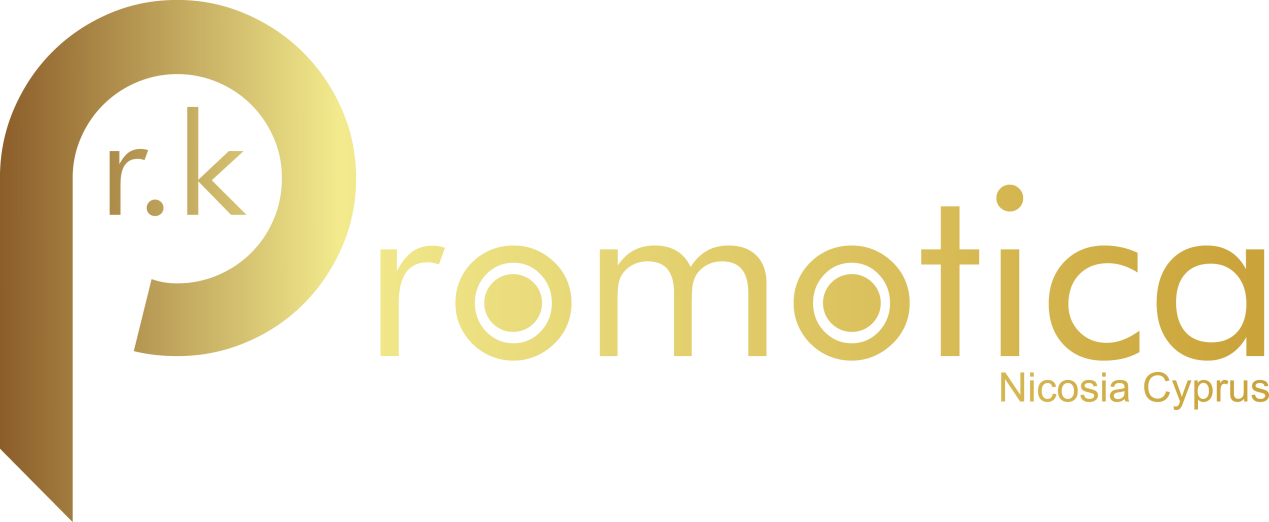 Η rkpromotica limited είναι  μια εταιρεία  οπτικοακουστικών παραγωγών και διαφήμισης  με  έδρα τη Λευκωσία της  Κύπρου. Είμαστε στην ευχάριστη θέση να σας παρουσιάσουμε  την   τηλεοπτική και διαδικτυακή  εκπομπή με γενικό τίτλο !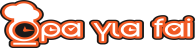  Διάρκεια   επεισοδίου  26 λεπτά  Παρουσίαση στην ελληνική γλώσσα Αφήγηση: Κατσαίτη Ράνια- ΕΛΛΑΔΑ  channel9 & ote tv (μέσω του σταθμού πανελλαδικά)H εκπομπή ΩΡΑΓΙΑΦΑΙ  τηλεοπτικά, εντάσσεται στο  tripsforall και προβάλλεται  απο τους τηλεοπτικούς σταθμούς:ΚΥΠΡΟΣ  στον   τηλεοπτικό  σταθμό  plus tv της  Κύπρου   ΑΜΕΡΙΚΗ/ΚΑΝΑΔΑΣ    Μέσω  του τηλεοπτικού σταθμού  NG tv  με έδρα τη Υόρκη και  εμβέλεια σε  Αμερική & Καναδά  ΔΙΑΔΙΚΤΥΑΚΑ ΜΕΣΑ ΠΡΟΒΟΛΗΣ ΤΗΣ ΕΚΠΟΜΠΗΣστο ομώνυμο site  της εκπομπής ωραγιαφαι.comστο channel του YouTube fai-fai.com    στο face book fai-fai.comΕΠΙΠΛΕΟΝ  οι εκπομπές προωθούνται  στο   Ελληνικό  Κέντρο  Πολιτισμού  που εδρεύει στη Μόσχα,  όπου η εταιρεία μας διατηρεί συνεργασία.Η εκπομπή παρουσιάζει θέματα της λαογραφικής γαστρονομικής παράδοσης ,αναδρομές στο χθες και αναφορές στο σήμερα, με νέες γεύσεις! Μέσα απο την διαδικασία των τοπικών συνταγών επιχειρούμε να γνωστοποιήσουμε τα τοπικά προϊόντα!  Η παράδοση, αλλά και  η  γαστρονομική τοπική  κουλτούρα  αποτελούν τον κορμό της εκπομπής Ώρα για fai. Στην όμορφη Λευκάδα η εκπομπή προβλήθηκε στο channel9 της Αθήνας στις 23/8/2017. R.K.PROMOTICA LTD  15 Athalassas Street   2221 Latsia  Nicosia, CyprusTel: +357-22485585 | Facsimile: +357-22486001  E-mail:  rkpromotica@yahoo.com   